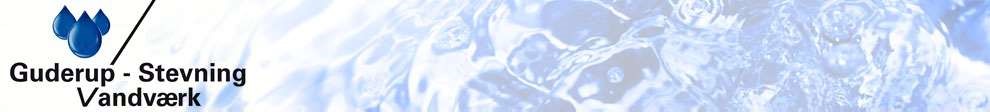 Referat fra møde 15. september 2022 kl. 19 (Mødet den 1. september var flyttet) 	Tilstede: 	 	 	 	Afbud: ingen 	Formand: Finn Pedersen 	 	 	 Næstformand: Daniel Hellesøe Kasserer: Sven-Erik Vad Bestyrelsesmedlem: Jes E. Matthiesen Bestyrelsesmedlem: Jacob Hollender Bestyrelsesmedlem: Viggo Hansen Bestyrelsesmedlem: Jan Christensen ref. 1. Orientering fra formanden vedr. værket Værkets internetforbindelse er ændret til fiber. Vandværkspasser Lars skifter belufterplader Trykluftskompressoren fra Sjellerup er flyttet til Guderup. Der er konstateret indtrængning af rødder ved en ikke forskriftsmæssig samling på en stikledning i Runevænget. Samlingen er med overvejende sandsynlighed fra midt 70érne  Arkil arbejder for Sønderborg Forsyning med at lægge fjernvarmerør ned i byens gader. Indtil videre minimale skader på vandværksnettet.   Bestyrelsen har bedt vores formand få en skriftlig aftale fra Arkil om at det er Arkil der afholder alle omkostninger, når de rekvirerer vandværkets eksterne smed til assistance.   Varsling vedr. nødvendige afbrydelser af vandet via sms service fungerer tilsyneladende glimrende. Informationen må være fyldestgørende idet, der ikke kommer nævneværdige henvendelser. Telefoni og internet Telefoni og internet er blevet gennemgået ”på foranledning af et bestyrelsesmedlem der blev indhentet tilbud fra TDC og NH Jespersen. Formanden og kassereren har vurderet, at TDC leverer den bedste alarmløsning for værket, ligesom det er vurderet, at en samlet telefonløsning var at foretrække. Forsikringsbesøg Den 6. oktober 2022 kommer der en forsikringsmægler og besigtiger værket teknisk, ydre og indre forhold. En gennemgang for at sikre at vandværket er forsikret tilstrækkeligt.  Boringer Vand & Teknik som er vores rådgivere i forbindelse med vandværket, har rettet henvendelse og foreslået at holde igen med at hæve boringer og sætte huse op. Baggrunden for opbremsningen er at de foreslår at vores boringer bliver videofotograferet, samt lave en diff. pumpning i flere niv. af alle borringer, for at vurdere den generelle tilstand.  PFOS  I sommer blev der taget vandprøver direkte fra vore vandboringer, de viste værdier som ligger langt under vedtagne grænseværdier. Så det er meget fint.  Andre vandværker tager prøver ude på ledningsnettet ved forbrugerne. Der afventes svar på nye prøver i uge 38 2022. Den uendelig lilleværdi som er blevet målt i vores vand kan også være fremkommet ved kontaminering. (fremmed forurening på prøveudstyr) Arbejdstilsynet Arbejdstilsynet har varslet et besøg. Der er fokus på et godt arbejdsmiljø og egnede værnemidler. Men der skal udarbejdes en APV, Arbejds Plads Vurdering SEV har talt med Danske Vandværkers Forening, men de har ingen skabeloner for det. Vandværkspasser LL har lavet en skabelon, som der arbejdes videre med 7. Evt.  Bestyrelsen for et vandværk på Lolland kommer på besøg den 20. september, for at besigtige vores vandværk. Næste møde torsdag 1. december 2022  